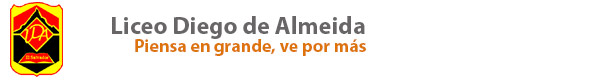 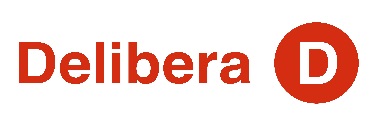 PatrocinioYo, Yasna Provoste CampillayCargo: Diputada de la RepúblicaExpreso mi voluntad de patrocinar la iniciativa legal propuesta por un grupo de alumnos del Liceo Diego de Almeida, de la ciudad de El Salvador, para efectos de su participación en el Torneo Delibera 2017 al que convoca la Biblioteca del Congreso Nacional. El proyecto se titula: “Regular la Educación Sexual en Establecimientos Educacionales”.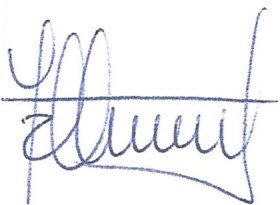 YASNA PROVOSTE CAMPILLAYDIPUTADA DE LA REPUBLICA